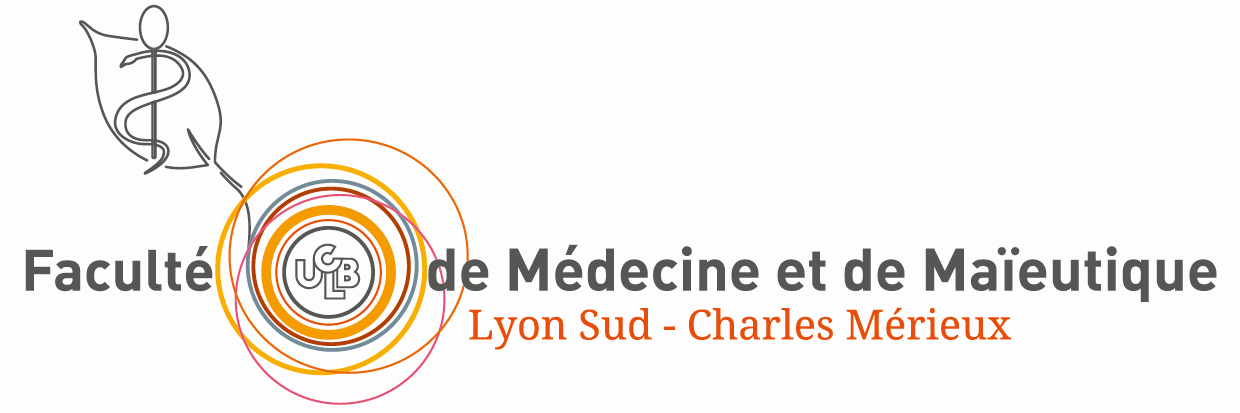 PROFESSEURS DES UNIVERSITES - PRATICIENS HOSPITALIERS (Classe exceptionnelle 2ème classe)	ADHAM Mustapha	Chirurgie Digestive,	FOUQUE Denis	Néphrologie,	GOLFIER François	Gynécologie Obstétrique ; gynécologie médicale,	LAFRASSE RODRIGUEZ- Claire	Biochimie et Biologie moléculaire,	LINA Gérard	Bactériologie,	PIRIOU Vincent	Anesthésiologie et réanimation chirurgicale,	SALLES Gilles	Hématologie ; Transfusion,	THIVOLET Charles	Endocrinologie et Maladies métaboliques,	THOMAS Luc	Dermato –Vénérologie,PROFESSEURS DES UNIVERSITES - PRATICIENS HOSPITALIERS (Classe exceptionnelle 1ère classe)	ALLAOUCHICHE Bernard	Anesthésie-Réanimation Urgence,	BONNEFOY- CUDRAZ Eric	Cardiologie,	BOULETREAU Pierre	Chirurgie maxillo-faciale et stomatologie,	BURILLON Carole	Ophtalmologie,	CERUSE Philippe	O.R.L,	CHAPET Olivier	Cancérologie, radiothérapie,	FESSY Michel-Henri	Anatomie – Chirurgie Ortho,	FREYER Gilles	Cancérologie ; Radiothérapie,	GEORGIEFF Nicolas	Pédopsychiatrie,	GLEHEN Olivier	Chirurgie Générale,	LONG Anne	Médecine vasculaire,	MION François	Physiologie, 	PICAUD Jean-Charles	Pédiatrie,	RUFFION Alain	Urologie,	SALLE Bruno	Biologie et Médecine du développement et de la reproduction,	SANLAVILLE Damien	Génétique,	SAURIN Jean-Christophe	Hépato gastroentérologie,	SEVE Pascal	Médecine Interne, Gériatrique,	TAZAROURTE Karim	Médecine Urgence,	TRONC François	Chirurgie thoracique et cardio,PROFESSEURS DES UNIVERSITES - PRATICIENS HOSPITALIERS (1ère Classe)	BARREY Cédric	Neurochirurgie,	BERARD Frédéric	Immunologie,	CHOTEL Franck	Chirurgie Infantile,	COTTE Eddy	Chirurgie générale,	DES PORTES DE LA FOSSE Vincent	Pédiatrie,	DEVOUASSOUX Gilles	Pneumologie	DISSE Emmanuel	Endocrinologie diabète et maladies métaboliques,	DORET Muriel	Gynécologie-Obstétrique ; gynécologie médicale,	FEUGIER Patrick	Chirurgie Vasculaire,	FRANCK Nicolas	Psychiatrie Adultes,	FRANCO Patricia	Physiologie – Pédiatrie,PROFESSEURS DES UNIVERSITES - PRATICIENS HOSPITALIERS (1ère Classe) 	GILLET Pierre-Germain	Biologie Cellulaire,	JOUANNEAU Emmanuel	Neurochirurgie,	KASSAI KOUPAI Behrouz	Pharmacologie Fondamentale, Clinique,	LANTELME Pierre	Cardiologie,	LEBECQUE Serge	Biologie Cellulaire,	LEGER FALANDRY Claire	Médecine interne, gériatrie,	LIFANTE Jean-Christophe	Chirurgie Générale,	LUAUTE Jacques	Médecine physique et Réadaptation,	LUSTIG Sébastien	Chirurgie. Orthopédique,	MOJALLAL Alain-Ali	Chirurgie. Plastique,	NANCEY Stéphane	Gastro Entérologie,	PAPAREL Philippe	Urologie,	PIALAT Jean-Baptiste	Radiologie. Imag. Méd.,	REIX Philippe	Pédiatrie,	RIOUFOL Gilles	Cardiologie,	SERVIEN Elvire	Chirurgie Orthopédique,	THAI-VAN Hung	Physiologies – ORL,	THOBOIS Stéphane	Neurologie,	TRAVERSE-GLEHEN Alexandra	Anatomie et cytologies pathologiques,	TRINGALI Stéphane	O.R.L.	WALLON Martine	Parasitologie mycologie,	WALTER Thomas	Gastroentérologie – Hépatologie,PROFESSEURS DES UNIVERSITES - PRATICIENS HOSPITALIERS  (2ème Classe)	BACHY Emmanuel	Hématologie,	BELOT Alexandre	Pédiatrie,	BLET Alice	Anesthésie Réa.Méd,	BOHE Julien	Réanimation urgence,	BOLZE Pierre-Adrien	Gynécologie Obstétrique,		BOSCHETTI Gilles	Gastro-entérologie Hépat.	CHO Tae-hee	Neurologie,	COURAND Pierre-Yves	Cardiologie,	COURAUD Sébastien	Pneumologie,	DALLE Stéphane	Dermatologie,	DEMILY Caroline	Psy-Adultes,	DESESTRET Virginie	Histo.Embryo.Cytogénétique,	DUPUIS Olivier	Gynécologie-Obstétrique ; gynécologie médicale,	FASSIER Jean-Baptiste	Méd. Santé au travail,	FRIGGERI Arnaud	Anesthésie Réa.Méd.,	GHESQUIERES Hervé	Hématologie,	HAUMONT Thierry	Chirurgie Infantile,	KOPPE Laetitia	Néphrologie,LASSET Christine	Epidémiologie., éco. Santé,LEGA Jean-Christophe	Thérapeutique – Médecine Interne,LOPEZ Jonathan	Biochimie Biologie Moléculaire,	MARIGNIER Romain	Neurologie,	MAUCORT BOULCH Delphine	Biostat. Inf. Méd.	MILOT Laurent	Radiologie Imagerie Médicale,	PASSOT Guillaume	Chirurgie Générale,PROFESSEURS DES UNIVERSITES - PRATICIENS HOSPITALIERS  (2ème Classe)	PERON Julien	Cancérologie ; radiothérapie,	PETER DEREX Laure	Physiologie,	PINKELE CAUSSY Cyrielle	Nutrition,	PONCET Delphine	Biochimie, Biologie cellulaire,	RASIGADE J. Philippe	Bactériologie – Virologie ; Hygiène hospitalière	ROLLAND Benjamin	Addictologie,	ROSSIGNOL Audrey	Immunologie,	ROUSSET Pascal	Radiologie imagerie médicale,	SUJOBERT Pierre	Hématologie – Transfusion,	VALOUR Florent	Maladie Infect.,	VIEL Sébastien	Immunologie,	VISTE Anthony	Anatomie,	VOLA Marco	Chirurgie thoracique cardiologie vasculaire,	VUILLEROT Carole	Médecine Physique Réadaptation,	YOU Benoît	Cancérologie,PROFESSEUR ASSOCIE – Autre Discipline	Pr PERCEAU-CHAMBARD,PROFESSEURS DES UNIVERSITES - MEDECINE GENERALE (1ère Classe)	ERPELDINGER Sylvie,PROFESSEURS DES UNIVERSITES - MEDECINE GENERALE (2ème Classe)	BOUSSAGEON Rémy,MAITRES DE CONFERENCES DES UNIVERSITES - PRATICIENS HOSPITALIERS (Hors Classe)	CALLET-BAUCHU Evelyne	Hématologie ; Transfusion,	DECAUSSIN PETRUCCI	Anatomie et Cytologie pathologiques,	DIJOUD Frédérique	Anatomie et Cytologie pathologiques,	DUMISTRESCU BORNE Oana	Bactériologie Virologie,	GISCARD D’ESTAING Sandrine	Biologie et Médecine du développement et de la reproduction,	MILLAT Gilles	Biochimie et Biologie moléculaire,	RABODONIRINA Meja	Parasitologie et Mycologie,	VAN GANSE Eric	Pharmacologie Fondamentale, Clinique,MAITRES DE CONFERENCES DES UNIVERSITES – PRATICIENS HOSPITALIERS (1ère Classe)	BRUNEL SCHOLTES Caroline	Bactériologie virologie ; Hygiène hospitalière,	COURY LUCAS Fabienne	Rhumatologie,	HAFLON DOMENECH Carine	Pédiatrie,	JAMILLOUX Yvan	Médecine Interne Gériatrie et Addictologie,	LE QUELLEC Sandra	Hémato. Transfusion,	MAUDUIT Claire	Cytologie – Histologie,	PERROT Xavier	Physiologie – Neurologie,	PUTOUX DETRE Audrey	Génétique,	SKANJETI Andréa	Biophysique Médecine nucléaire,	SUBTIL Fabien	Bio statistiques,MAITRES DE CONFERENCES DES UNIVERSITES - PRATICIENS HOSPITALIERS (2ème Classe)		AUFFRET Marine	Pharm.fond.pharm clinique,	CHATRON Nicolas	Génétique,	DANANCHE Cédric	Epidémiologie. Économie de la santé,	DARGENT Auguste	Méd. Intens.réanim.,	GILBERT Thomas	Méd. Int. gériatrie,	HEIBLIG Maël	Hémato-transfusion	KEPENEKIAN Vahan	Chirurgie Viscérale et Digestive,	LEBOSSE Fanny	Gastro-Hépatologie,	RAMIERE Christophe	Bactériologie-virologie,	REY Romain	Psychiat. d’adultes,	TAUBER Marie	Immunologie,	WOZNY Anne-Sophie	Biochimie biologie moléculaire,MAITRES DE CONFERENCES DES UNIVERSITES - PRATICIENS HOSPITALIERS STAGIAIRES (2ème Classe)	BENZERDJEB Nazim	Anat. Cytolo.path.,	BOCHATON Thomas	Physiologie,	DOUPLAT Marion	Méd. Urgence,MAITRES  DE CONFERENCES ASSOCIES – MEDECINE GENERALE	BENEDINI Elise,	DEPLACE Sylvie,	HERSAT DE LA VILLEMARQUE Anne,MAITRES DE CONFERENCES  - MEDECINE GENERALE (2ème classe)	MAYNIE-FRANCOIS ChristinePROFESSEURS EMERITESLes Professeurs émérites peuvent participer à des jurys de thèse ou d’habilitation. Ils ne peuvent pas être président du jury.	ANDRE Patrice	Bactériologie – Virologie,	BONNEFOY Marc	Médecine Interne, option Gériatrie	CHIDIAC Christian	Maladies infectieuses ; Tropicales,	ECOCHARD René	Biostatistiques,	FLANDROIS Jean-Pierre	Bactériologie – Virologie ; Hygiène hospitalière,	GILLY François-Noël	Chirurgie générale,	GUEUGNIAUD Pierre Yves	Anesthésiologie et Réanimation urgence,	LAVILLE Martine	Nutrition – Endocrinologie,	LAVILLE Maurice	Thérapeutique – Néphrologie,	MATILLON Yves	Epidémiologie, Economie Santé et Prévention,	MOURIQUAND Pierre	Chirurgie infantile,	NICOLAS Jean-François	Immunologie,	SIMON Chantal	Nutrition	TEBIB Jacques	Rhumatologie,